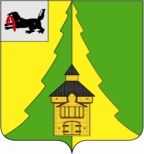 Российская ФедерацияИркутская областьНижнеилимский муниципальный районАДМИНИСТРАЦИЯ____________________________________________________ПОСТАНОВЛЕНИЕОт «08» июля 2022 г.  № 634г. Железногорск-Илимский«О предоставлении помещений для
проведения встреч с избирателями
в период подготовки дополнительных выборов депутата Думы Нижнеилимского муниципальногорайона по одному незамещенному мандату в двухмандатном избирательном округе № 1, назначенных в единый голосования
 - 11 сентября 2022 года»В соответствии Законом Иркутской области от 11.11.2011г. № 116-ОЗ «О муниципальных выборах в Иркутской области» (в ред. от 01.06.2022г.) и по согласованию с Нижнеилимской территориальной избирательной комиссией, с главами Видимского и Шестаковского городских поселений, главами Речушинского и Соцгородского сельских поселений, в соответствии с Уставом МО «Нижнеилимский район», администрация Нижнеилимского муниципального районаПОСТАНОВЛЯЕТ:1. Определить помещения для проведения встреч зарегистрированных кандидатов на должность депутата Думы Нижнеилимского муниципальногорайона по одному незамещенному мандату в двухмандатном избирательном округе № 1, их доверенных лиц, уполномоченных представителей, политических партий, с избирателями (Приложение № 1).2. Утвердить форму письменного уведомления о факте предоставления помещения зарегистрированному кандидату (Приложение № 2).3. Обеспечить незамедлительную передачу в Нижнеилимскую Территориальную избирательную комиссию информации о фактах и условиях предоставления зарегистрированным кандидатам помещений для проведения встреч с избирателями.4.Опубликовать настоящее постановление в периодическом печатном издании «Вестник Думы и Администрации Нижнеилимского муниципального района» и разместить на официальном сайте МО «Нижнеилимский район».5. Контроль за исполнением настоящего постановления оставляю за собой. Мэр района                                                         М.С. РомановРассылка: в дело – 2, отдел организационной работы и социальной политики, администрация Видимского ГП, администрация Шестаковского ГП, администрация Речушинского СП, администрация Соцгородского СП, НТИК, пресс-служба администрации районаА.И. Татаурова30691Приложение № 1 к постановлению администрации Нижнеилимского муниципального района от «08» июля 2022 г. № 634СПИСОКпомещений для проведения встреч зарегистрированных кандидатов на должность депутата Думы Нижнеилимского муниципального района по одному незамещенному мандату в двухмандатном избирательном округе № 1, их доверенных лиц, уполномоченных представителей, политических партий, с избирателями в период предвыборной агитации1. Видимское городское поселение:- МОУ «Видимская СОШ»;- Видимская врачебная амбулатория;-  Железнодорожная станция п. Видим;- Библиотека-клуб  п. Каймоновский;- Детский сад «Снежинка» п. Чистополянский.2. Шестаковское городское поселение:- здание администрации Шестаковского городского поселения;-  здание ФАП п. Суворовский.3. Речушинское сельское поселение:- МУК КДЦ «Каскад»;4. Соцгородское сельское поселение:- МКУК «Фортуна» (ул. Таёжная, д.3А);Мэр района 				                     М.С. Романов	Согласовано:	Председатель ТИК:					С.В. СергееваА.И. Татаурова30691Приложение № 2 к постановлению администрации Нижнеилимского муниципального района от «08» июля 2022 г. № 634В ______________________________наименование ТИК от _______________________________        Ф.И.О. представителя собственника, владельца помещения,       занимаемая должность в организации, предоставившей помещение УведомлениеСообщаю о том, что __________________ 2022 года с ______________ 					      число, месяц		         	                       часов, минут	до ___________ зарегистрированному кандидату в депутаты        часов, минут                Думы Нижнеилимского муниципального района по одному незамещенному мандату в двухмандатном избирательном округе № 1, их доверенных лиц, уполномоченных представителей, политических партий, _____________________________________________________________ 		                                                                               Ф.И.О. кандидата для проведения встречи с избирателями было предоставлено помещение, расположенное по адресу:____________________________________________ __________________________________________________________________.                               (указать площадь помещения, назначение, вместимость)Данное помещение было предоставлено на безвозмездной основе. Другим зарегистрированным кандидатам помещение может быть предоставлено в течение агитационного периода__________________________________________________________________,				        конкретные даты  либо дни неделина время, установленное ______________________________территориальной                                                                                        наименование ТИКизбирательной комиссией.По вопросу предоставления помещения обращаться по тел:_______________, к _____________________________________________ .						   должность, Ф.И.О. ___________________ 						_________________                        дата							                                     подпись